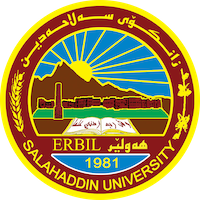 Academic Curriculum Vitae Personal Information:	Full Name: Aveen Abdulqahar AbdulmajedAcademic Title: Assistant LecturerEmail: aveen.abdulmajed@su.edu.krdMobile: 07504054096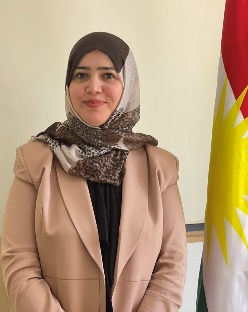 Education: - Salahaddin University-Erbil, Collage of Administration and Economics, Iraq-Erbil   Master's Degree in Economics. Apr. 2016 - Salahaddin University-Erbil, Collage of Administration and Economics, Iraq-Erbil    Bachelor's degree in Economics. 2008-2009Employment:-Assistant of Research at Salahaddin University-Erbil. Oct. 2009-Salahaddin Uni. College of Admin. & Eco- Finance and banking Dept. Assist. Lecturer. Oct.2019Qualifications As an Assist. Lecturer in Banking and finance department I am responsible for: - 
Teaching theoretical  lecture to the students in principles of microeconomics, principles of macroeconomics, money and central bank, bank operation, electronic banking.IT qualificationsWord Microsoft, Excel, Access, Powerpoint, Spss.Language qualifications such as TOEFL, IELTS or any equivalentEnglish such as IELTS (4.5), language center- salahaddin university (Intermediate)Teaching experience:Teaching theoretical lecture to the students in principles of microeconomics, principles of macroeconomics, money and central bank, bank operation, electronic banking.Research and publications1- تقدیر نموذج الطلب شبه الامثل على البنود الغذائية الرئيسة في محافظة اربيل لعام 2012Accepted: گۆڤارى زانکۆ بۆ زانستە مرۆڤایەتییەکان   12/9/20182- تقدیر نموذج الطلب شبه الامثل للانفاق الغذائي في محافظة اربيل لعام 2012Accepted: گۆڤارى قه‌لاى زانست- زانكوى لوبنانى فه‌ره‌نسی   12/1/2020Conferences and courses attendedBest student research conference Funding and academic awards List any bursaries, scholarships, travel grants or other sources of funding that you were awarded for research projects or to attend meetings or conferences.Professional memberships Kurdistan Teachers Union, july.2010Kurdistan Economist SyndicateProfessional Social Network Accounts:List your profile links of ReserchGate, LinkedIn, etc.